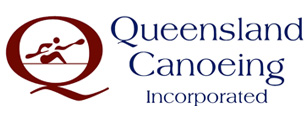 Safety Management Systemfor the Event hosted byonSafety Management PlanDescription of eventInformation should be sufficient for sanctioning team to get a good understanding of the event.Include: Location of Event 
Type of water (flat / white water / open water / etc)
Description of Distances and courses offered 
Other Considerations 
CommunicationGive details of the method of communication between officials during the race.First AidGive details of the arrangements made for first aid. Nearest hospital / doctor.Safety BoatsProvide details of number, type and location of safety craft on the water. – Suggested minimum is 1 power boat for every 50 participants and any one power boat to cover no more than  2.0 km radius on the courseQueensland Canoeing race event Risk AssessmentEvent: 		Location: 		Date: Event Organisers: 	Contact: Emergency response procedureEmergency contactsChief Official – 
Technical Director – Safety Officer – 
Local Police Station –  
Local Ambulance – Local Fire and Rescue – An emergency response may be necessary following (but not limited to) these situations:Adverse weather conditions (strong wind, lightening, extreme heat / cold)Dangerous animal sighting / attack (e.g. shark)Serious injury to competitor / volunteerOther (provide details):
In the event of a race emergency evacuation being necessary the following protocol shall be implemented:  (Review and modify the procedure to suit your event)The identified hazard (emergency) shall be reported to the race Chief Official The race Chief Official  and designated race safety officer are responsible to call a race emergency evacuationThe designated safety officer shall take charge of race emergency evacuationThe designated safety officer shall advise by mobile phone all officials of the decision and contact the appropriate authorities of an enforced race emergency evacuationLocated race craft shall either (depending on emergency condition) be directed to the nearest safe exit for pick up (see map); instructed to port immediately or be assisted to a safe area by the safety craft.Both the on and off water officials shall notify the designated safety officer of the race craft numbers and competitor names as they are securedThe designated safety officer shall arrange pick up assistance for competitors and craft who have disembarked at designated or non-designated race check pointsOnce all competitors, on and off water officials have been accounted for the emergency shall be cancelledOther (Please Specify)CONTINGENCY PLANPlease provide a contingency plan for adverse situations that may arise (e.g. adverse weather, change in water levels)Accident/Incident ReportingIn the event of an accident/incident the following procedures shall be implemented:Accident The official reporting the accident shall provide:Name of Person Reporting Accident: IncidentThe official reporting the accident shall provide:Name of Person Reporting Incident: Venue RiskEXAMPLE ControlSActionResponsibilityAccess to VehiclesTraffic incident and/or personal injuryDirections clearly sign postedReduced speed limit Pedestrian crossing identified and sign postedOther: (Please specify)ParkingVehicle or equipment damage, personal injury or unauthorised parkingClearly sign posted parking areasOther: (Please specify)GroundsPersonal injuryProtected fauna or flora disturbed/damaged   Inspect grounds identify hazards, remove and/or sign postAdvise competitorsRestrict accessOther: (Please specify)Facilities Poor sanitary conditionsToiletsAvailable fresh waterSpectators/general public Personal injuryDamage to equipment Identify general public areas Cordon off race areas Officials/volunteers to advise spectators/general public of event and direct outside race areasOther: (Please Specify)Other water usersPersonal injuryCollisionDamage to equipmentClub representative/official to advise other water users of eventOther: (Please Specify)Weather Riskexample ControlAction ResponsibiltyUnexpected adverse weather conditionsDamage to equipmentInexperience competitorsPersonal injury Identify and establish precaution strategies to include:High temperatures (xc) High winds  (speed)Heavy rain (visibility)Lightning  (distance)Strategies should include at what point the event will be cancelled for each of the above and evacuation of competitors from the course.Other: (Please Specify)Emergency RiskControlRESPONSIBILTYEmergency services required Fatality or serious injury/incidentIncident with other water usersIdentify and establish course emergency access points mapAdvise local emergency services of the event and provide a copy of the course emergency access points map where necessaryEnsure emergency access points remain clear for the duration of the event  Advise applicable authorities of the event and seek approval for the event where necessaryOther: (Please Specify)Event/Course OfficialsOfficialsNameNameNameOne person may function in one or more positions*not mandatory #Competition CommitteeChief Official#Technical Director#Competition SecretaryStarterAligner (Start Marshall)Course UmpireFinishing Line Judge(s)Timekeeper(s)Boat ScrutineerRaft MarshallSafety Officer#Announcer*Press Official*(a) (b) (c) (d) (e) (f) (g) (h) (i) (j) (k) (l) (m) (a) (b) (c) (d) (e) (f) (g) (h) (i) (j) (k) (l) (m) (a) (b) (c) (d) (e) (f) (g) (h) (i) (j) (k) (l) (m) EventRiskControlACTIONRESPONSIBILTYBriefingUnprepared competitorUnsuitable craftPotential to go off course during raceUnaware of requirements to competitor in need of assistanceCompetitors advised of craft and personal requirementsCompetitor advised of course directions and potential hazards and incorrect direction areasCompetitors advised of competition rules in providing assistance to other competitorsCompetitors advised of their own personal responsibility as an competitorCompetitors advised of potential other water users and precautionsOther: (Please Specify)Craft Scrutineering &Entry/Launch areaPersonal injuryOvercrowding areaCraft/equipment damageInspect area – remove or make safe hazards  Designate and sign post launch areaAll crafts to be scrutineered prior to race startSufficient number of officials/volunteers to manage competitors numbers  Officials competent in their role Other: (Please Specify)Warm-up/ cool down areaPersonal injuryCollision with other craft/sCollision/interference with racing competitorsEstablish suitable area out of race line where possibleAdvise competitors of warm-up/cool down areas and where required, craft paddling direction (eg clock or anticlock wise) Rescue craft/s and competent persons on water Other: (Please Specify)Race Start/FinishPersonal injuryCraft capsize Collision with other craft/sHigh number of competitors (same race category)Consider rolling start (rough conditions)Consider splitting category and having two startsRescue craft and competent persons on waterOther: (Please Specify)RacePersonal injuryCraft capsize Collision with other craft/sSufficient number of rescue crafts and persons required for raceRescue crafts and competent persons positioned at identified areasRace officials position at key areas around courseOther: (Please Specify)Post- raceVenue left in untidy stateComplaints from near venue residentsLeave venue in tidy stateRemove all associated event equipment and pick up all rubbishClub representative to review and here necessary address complain/sOther: (Please Specify)BBQFood poisoningObserve food safety and hygiene standardsIncident ReportsAll reported incidents are to be investigated and  recorded on the appropriate Qld Canoeing incident report form supplied All reported incidents are to be investigated and  recorded on the appropriate Qld Canoeing incident report form supplied All reported incidents are to be investigated and  recorded on the appropriate Qld Canoeing incident report form supplied Date:Time of Accident:Number of people injured:Number of people injured:Name/s and contact details next of kin (if possible):Nature of Injuries:Assistance required?  Tick for “yes”Location:Best Rout to location:Treatment being provided or recommended:Current Condition of Person/s:Witnesses names and contact details:Summary of Accident: Summary of Accident: Summary of Accident: Date of Incident:Date of Incident:Time of Incident:Time of Incident:Nature of Incident:Person/s involved (names and contact details):Person/s involved (names and contact details):Location of Incident:Witnesses names and contact details:Damege (if any):Damege (if any):Assistance (if required):Summary of the incident:Summary of the incident:Summary of the incident:Summary of the incident: